АгрохимияВолков, Р. А. Коэффициент поглощения химических элементов в системе "почва-растение-животное-животноводческая продукция" / Р. А. Волков, А. М. Ежкова. – Текст (визуальный) электронный // Учёные записки Казанской государственной академии ветеринарной медицины им. Н.Э. Баумана. – 2020. – Т. 242, № 2. – С. 26–30. – URL: https://elibrary.ru/item.asp?id=42971018 (дата обращения 03.09.2020)В статье представлены исследования почв, растений, молока и говядины на содержание особо опасных химических элементов. Показаны их средние значения в объектах, выявлена безопасность концентрации в звеньях системы «почва - растение - животное - животноводческая продукция» Республики Татарстан. Рассчитаны коэффициенты биологического поглощения химических элементов в звеньях системы. Установлено повышение коэффициента накопления цинка в растениях, мышьяка в молоке и мясе. Обоснована необходимость проведения дальнейших исследований при ранжировании территорий по фактическому содержанию химических элементов в объектах окружающей среды.Князев, И. А. Анализ технологии внесения минеральных удобрений / И. А. Князев, А. Г. Абросимов. – Текст (визуальный) : электронный // Наука и Образование. – 2020. – Т. 3. № 2. – С. 4. – URL: https://elibrary.ru/item.asp?id=43830151 (дата обращения 21.09.2020)В статье проведён анализ технологии внесения минеральных удобрений, а также машины для внесения.Куликова, Н. А. Получение и масштабы применения гербицидов: история и современные тенденции / Н. А. Куликова. – Текст (визуальный) : электронный // Проблемы агрохимии и экологии. – 2020. – № 2. – С. 52–68. – URL: https://www.elibrary.ru/item.asp?id=43083959 (дата обращения 15.09.2020)В обзоре представлена систематизированная информация по истории химического метода контроля сорной растительности с конца XIX в. до настоящего времени. Рассмотрены как неорганические гербициды (минеральные соли и кислоты), так и наиболее известные классы синтетических органических гербицидов: 2,4-дихлорфеноксиуксусная кислота (2,4-Д) и ее аналоги, замещенные мочевины, триазины, дипиридилы, амиды, карбаматы, сульфонилмочевины, имидазолиноны, арилоксифеноксипропионаты, циклогександионы и др. Подробно изложена история применения глифосата и современная оценка этого гербицида. Приведены данные об основных существующих биогербицидах и гербицидах на основе природных фитотоксинов.Нигматзянов, А. С. Использование фосфогипса в сельском хозяйстве для улучшения свойств почвы / А. С. Нигматзянов. – Текст (визуальный) : электронный // Modern Science. – 2020. – № 6-4. – С. 186–190. – URL: https://www.elibrary.ru/item.asp?id=43085097 (дата обращения 19.09.2020)В условиях роста цен на минеральные удобрения необходимости применения пестицидов, ухудшения плодородия и качества сельскохозяйственной продукции становится очевидным, что альтернативной химизации сельского хозяйства становится очевидным, что альтернативной химизации сельского хозяйства является органическое земледелие.Обоснование применения различных форм азотных удобрений под сельскохозяйственные культуры и их влияние на плодородие серой лесной почвы / Г. Н. Фадькин, Е. И. Лупова, Д. В. Виноградов, Р. Н. Ушаков. – Текст (визуальный) электронный // Вестник КрасГАУ. – 2020. – № 7 (160). – С. 63–71. – URL: https://www.elibrary.ru/item.asp?id=43865406 (дата общения 18.09.2020)Результатом исследования является оценка действия простых азотных удобрений в результате их длительного бессменного применения в севообороте в условиях Нечерноземной зоны РФ на серых лесных тяжелосуглинистых почвах со средним уровнем плодородия. Кроме того, было изучено их влияние на содержание общего, минерального и легкогидролизуемого азота в севообороте с чередованием культур: однолетние травы на зеленую массу - яровая пшеница - картофель - ячмень, учитывая длительность применения минеральных удобрений по ротациям севооборота. Комплекс элементов питания, вносимый с минеральными удобрениями, активизируя минерализацию органического вещества, повышал степень усвоения почвенного азота и снижал коэффициент использования азота из минеральных удобрений, который не превышал 30,1 % при возделывании картофеля, наименьшее значение данного показателя (15,2 %) отмечалось при выращивании ячменя. При низком коэффициенте использования сельскохозяйственные культуры севооборота по отзывчивости на формы азота, вносимого с минеральными удобрениями, условно можно разделить на следующие группы: аммиачно-нитратные удобрения и аммиачную воду - ячмень; отзывчивые на нитратные формы - однолетние травы; отзывчивые на аммиачно-нитратные и нитратные формы удобрения - картофель; отзывчивые на амидные и аммиачно-нитратные формы удобрения - яровая пшеница.Последействие биомодифицированных органо-минеральных удобрений на агродерново-подзолистой почве / А. Н. Налиухин, О. А. Власова, Д. А. Белозеров [и др.]. – Текст (визуальный) : электронный // Молочнохозяйственный вестник. – 2020. – № 2 (38). – С. 66–79. – URL: https://elibrary.ru/item.asp?id=43175483 (дата обращения 21.09.2020)Сабитов, К. Б. Разработка и применение в полеводстве комплексных минеральных удобрений из отходов содового производства / К. Б. Сабитов, А.А. Мухаметов, К. Г. Хусаинова. – Текст (визуальный) : электронный // Известия Оренбургского государственного аграрного университета. – 2020. – № 3 (83). – С. 18–23. – URL: https://elibrary.ru/item.asp?id=43680035 (дата обращения 21.09.2020)Статья посвящена анализу комплексных минеральных жидких и твёрдых удобрений из отходов содового производства. Изучена эффективность применения комплексных минеральных жидких удобрений в полеводстве при выращивании озимых зерновых культур и кормовых трав. В результате проведения опытов установлено, что на чернозёме выщелоченном при применении комплексных жидких удобрений было достигнуто увеличение урожайности озимых культур в среднем на 5,2 ц/га. Применение КЖУ приводит к увеличению доступных форм калия в почве на 24 % по сравнению с начальными показателями и не отражается на качестве урожая. Данное удобрение целесообразно применять при поливе посевов кормовых трав под зиму и после первого покоса, чтобы получить повторный урожай сенажа. Большую помощь жидкое удобрение из отходов садового производства оказывает фермерским хозяйствам, занимающимся выращиванием овощных культур и зелени, подсолнечника, кукурузы, сахарной свёклы, а также фруктов.Чекаев, Н. П. Эффективность использования безводного аммиака в качестве удобрений в условиях Пензенской области / Н. П. Чекаев. – Текст (визуальный) : электронный // Сурский вестник. – 2020. – № 2 (10). – С. 33–38. – URL: https://www.elibrary.ru/item.asp?id=43034442 (дата обращения 16.09.2020)В статье приведены результаты производственных опытов по изучению безводного аммиака на продуктивность яровой пшеницы, кукурузы на зерно и сахарной свеклы, проведенные в хозяйствах Пензенской области в 2018-2019 гг. Как показали исследования, применение безводного аммиака в технологиях возделывания яровой пшеницы повышает урожайность зерна в зависимости от доз применения на 24,4-114,7% и улучшает качества зерна. При осеннем внесении безводного аммиака дозой 150 кг/га на фоне применения диаммофоски в дозе 300 кг/га в физическом весе урожайность зерна кукурузы повысилась по сравнению с контролем на 140,7 %. Урожайность корнеплодов сахарной свеклы на варианте с осенним внесением безводного аммиака в дозе 100 кг/га на фоне применения диаммофоски 160 кг/га в физическом весе повысилась на 4,83 т/га или на 12,5 % по сравнению с вариантом с внесением только диаммофоски.Экономическая эффективность применения минеральных удобрений в полевом зернопаровом восьмипольном севообороте на обыкновенном черноземе при традиционной и ресурсосберегающей системах земледелия / Попова В.И., В. А. Чудинов, Е. П. Болдышева, А. И. Бекмагамбетов. – Текст (визуальный) : электронный // Вестник КрасГАУ. – 2020. – № 7 (160). – С. 16–25. – URL: https://elibrary.ru/item.asp?id=43865400 (дата обращения 21. 09.2020)Проводилось исследование с целью совершенствования применения минеральных удобрений в условиях Северного Казахстана, определения экономических показателей эффективности применения минеральных удобрений в зернопаровом восьмипольном севообороте, а также в бессменных посевах яровой пшеницы при традиционной и ресурсосберегающей системах земледелия. Полевые опыты проведены в 2015-2017 гг. на черноземе обыкновенном Костанайской области. Обеспеченность подвижным фосфором средняя (содержание Р2О5 в слое 0-20 см 80 мг/кг, по Чирикову), средняя - азотом (N-NO3 - 11,2), обменным калием высокая (К2О - 420 мг/кг, по Чирикову), содержание гумуса - 5,4 %, рН (водн.) - 6,6-7,0. Наиболеевысокая урожайность пшеницы яровой была получена по парам (17,8-22,8 ц/га). На том же уровне находится урожайность пшеницы по гороху (17,7-21,6 ц/га), наименьшая - в бессменных посевах (13,0-18,6 ц/га). Эффективность применения минеральных удобрений при традиционной технологии возделывания пшеницы становится тем выше, чем дальше от пара находится культура в зернопаровом звене.Составитель: Л.М. Бабанина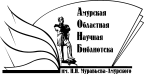 «Амурская областная научная библиотека имени Н.Н. Муравьева-АмурскогоОтдел формирования и обработки фондов